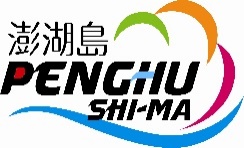 ◎本行程總團費每人：        元，共        元。已收訂金            元，餘額        元。表單的頂端表單的底部*聯絡人 :*聯絡人 :*聯絡人 :*旅遊日期:   年   月   日至    年   月  日   年   月   日至    年   月  日   年   月   日至    年   月  日   年   月   日至    年   月  日*聯絡手機 :*聯絡手機 :*聯絡手機 :*參加人數:     人 (   大   小   嬰  老  殘 )     人 (   大   小   嬰  老  殘 )     人 (   大   小   嬰  老  殘 )     人 (   大   小   嬰  老  殘 )E-MAIL :E-MAIL :E-MAIL :E-MAIL :E-MAIL :E-MAIL :E-MAIL :E-MAIL :LINE ID :LINE ID :LINE ID :出發地□台北□台中□台中□高雄報名行程
請填商品代號報名行程
請填商品代號代  訂飛機□是□是□否報名行程
請填商品代號報名行程
請填商品代號代  訂布船□是□是□否自排行程第一天自排行程第二天自排行程第三天編號旅客姓名出生年.月.日身分證字號(外籍人士請填護照號碼)團  費(由旅行社填寫)團  費(由旅行社填寫)備註(老、小、殘、陪)備註(老、小、殘、陪)12345678910預計第二出發日期 預計第二出發日期         年     月     日至      年     月     日        年     月     日至      年     月     日        年     月     日至      年     月     日        年     月     日至      年     月     日        年     月     日至      年     月     日        年     月     日至      年     月     日行程加購-不加購免填行程加購-不加購免填特殊需求備註特殊需求備註【匯款帳號】       第一商業銀行 澎湖分行        戶名：澎湖島旅行社有限公司                   銀行代號：0 0 7                帳號：8 2 1- 1 0 – 0 1 6 6 5 5【匯款帳號】       第一商業銀行 澎湖分行        戶名：澎湖島旅行社有限公司                   銀行代號：0 0 7                帳號：8 2 1- 1 0 – 0 1 6 6 5 5【匯款帳號】       第一商業銀行 澎湖分行        戶名：澎湖島旅行社有限公司                   銀行代號：0 0 7                帳號：8 2 1- 1 0 – 0 1 6 6 5 5【匯款帳號】       第一商業銀行 澎湖分行        戶名：澎湖島旅行社有限公司                   銀行代號：0 0 7                帳號：8 2 1- 1 0 – 0 1 6 6 5 5【匯款帳號】       第一商業銀行 澎湖分行        戶名：澎湖島旅行社有限公司                   銀行代號：0 0 7                帳號：8 2 1- 1 0 – 0 1 6 6 5 5【匯款帳號】       第一商業銀行 澎湖分行        戶名：澎湖島旅行社有限公司                   銀行代號：0 0 7                帳號：8 2 1- 1 0 – 0 1 6 6 5 5【匯款帳號】       第一商業銀行 澎湖分行        戶名：澎湖島旅行社有限公司                   銀行代號：0 0 7                帳號：8 2 1- 1 0 – 0 1 6 6 5 5【匯款帳號】       第一商業銀行 澎湖分行        戶名：澎湖島旅行社有限公司                   銀行代號：0 0 7                帳號：8 2 1- 1 0 – 0 1 6 6 5 5澎湖島旅行社有限公司     交觀乙 242 澎0061    服務專線:06-9266767        FAX: 06-9278159客服LINE ID : @ugr0229j    E-MAIL: ph069266767@yahoo.com.tw澎湖島旅行社有限公司     交觀乙 242 澎0061    服務專線:06-9266767        FAX: 06-9278159客服LINE ID : @ugr0229j    E-MAIL: ph069266767@yahoo.com.tw澎湖島旅行社有限公司     交觀乙 242 澎0061    服務專線:06-9266767        FAX: 06-9278159客服LINE ID : @ugr0229j    E-MAIL: ph069266767@yahoo.com.tw澎湖島旅行社有限公司     交觀乙 242 澎0061    服務專線:06-9266767        FAX: 06-9278159客服LINE ID : @ugr0229j    E-MAIL: ph069266767@yahoo.com.tw澎湖島旅行社有限公司     交觀乙 242 澎0061    服務專線:06-9266767        FAX: 06-9278159客服LINE ID : @ugr0229j    E-MAIL: ph069266767@yahoo.com.tw澎湖島旅行社有限公司     交觀乙 242 澎0061    服務專線:06-9266767        FAX: 06-9278159客服LINE ID : @ugr0229j    E-MAIL: ph069266767@yahoo.com.tw澎湖島旅行社有限公司     交觀乙 242 澎0061    服務專線:06-9266767        FAX: 06-9278159客服LINE ID : @ugr0229j    E-MAIL: ph069266767@yahoo.com.tw澎湖島旅行社有限公司     交觀乙 242 澎0061    服務專線:06-9266767        FAX: 06-9278159客服LINE ID : @ugr0229j    E-MAIL: ph069266767@yahoo.com.tw